GULBENES NOVADA DOMES LĒMUMSGulbenēPar grozījumiem Gulbenes novada domes 2023. gada 26. janvāra lēmumā Nr. GND/2023/86 (protokols Nr.2; 74.p.) “Par zemes ierīcības projekta apstiprināšanu Lizuma pagasta nekustamajam īpašumam “Jaunzemi - 2””Izskatīts …, 2023.gada 8.maija iesniegums (Gulbenes novada pašvaldībā saņemts 2023.gada 8.maijā un reģistrēts ar Nr. GND/5.13.3/23/1001-B) ar lūgumu veikt grozījumus Gulbenes novada domes 2023.gada 26.janvāra lēmumā “Par zemes ierīcības projekta apstiprināšanu Lizuma pagasta nekustamajam īpašumam “Jaunzemi – 2” (protokols Nr.2; 74.p.), paredzot nekustamā īpašuma ar nosaukumu “Jaunzemi – 2” sastāvā saglabāt jaunizveidoto zemes vienību ar kadastra apzīmējumu 5072 008 0164, 8,69 ha platībā, un zemes vienību ar kadastra apzīmējumu 5072 008 0043, 13,33 ha platībā, bet nekustamā īpašuma ar nosaukumu “Bērzlapi” sastāvā saglabāt jaunizveidoto zemes vienību ar kadastra apzīmējumu 5072 008 0163, 1,02 ha platībā. Lūgums pamatots ar nekustamā īpašuma ar nosaukumu “Jaunzemi – 2” īpašnieka vēlmi atsavināt lauksaimniecībā izmantojamo zemi.Gulbenes novada dome 2023. gada 26. janvārī pieņēma lēmumu Nr. GND/2023/86 (protokols Nr.2; 74.p.) “Par zemes ierīcības projekta apstiprināšanu Lizuma pagasta nekustamajam īpašumam “Jaunzemi - 2”” (turpmāk – Lēmums), ar kuru nolēma apstiprināt Daigas Eglītes (zemes ierīkotāja sertifikāts Nr.AA0081, derīgs līdz 2026.gada 26.janvārim) izstrādāto zemes ierīcības projektu nekustamajā īpašumā “Jaunzemi - 2”, Lizuma pagasts, Gulbenes novads, kadastra numurs 5072 008 0042, ietilpstošajai zemes vienībai ar kadastra apzīmējumu 5072 008 0042, 9,71 ha platībā. Lēmumā noteikts, ka nekustamā īpašuma ar nosaukumu “Jaunzemi – 2” sastāvā saglabāt jaunizveidoto zemes vienību ar kadastra apzīmējumu 5072 008 0164, 8,69 ha platībā. Pamatojoties uz Nekustamā īpašuma valsts kadastra likuma 1.panta 14.punktu, kas nosaka, ka nekustamā īpašuma nosaukums ir ar pašvaldības lēmumu nekustamajam īpašumam lauku apvidū un, ja nekustamā īpašuma sastāvā esošā zemes vienība vai būve nav adresācijas objekts, nekustamajam īpašumam pilsētā vai ciema teritorijā piešķirts rekvizīts, kas nav adrese, Lēmumā nolemts piešķirt jaunu nekustamā īpašuma nosaukumu “Bērzlapi”, kura sastāvā saglabāt esošo zemes vienību ar kadastra apzīmējumu 5072 008 0043, 13,33 ha platībā, un jaunizveidoto zemes vienību ar kadastra apzīmējumu 5072 008 0163, 1,02 ha platībā. Nekustamā īpašuma ar nosaukumu “Jaunzemi – 2”, Lizuma pagasts, Gulbenes novads, kadastra numurs 5072 008 0042, īpašuma tiesības … (turpmāk – Īpašnieks) ir nostiprinātas 2017.gada 24.oktobrī ar Vidzemes rajona tiesas lēmumu, par ko Lizuma pagasta zemesgrāmatas nodalījumā Nr. 100000440840 izdarīts ieraksts, žurnāls Nr. 300004456869. Lēmuma pieņemšanas brīdī Īpašnieks nebija Gulbenes novada pašvaldībā iesniedzis iesniegumu ar norādījumu par nesadalītās zemes vienības ar kadastra apzīmējumu 5072 008 0043, 13,33 ha platībā, atrašanos nekustamā īpašuma ar nosaukumu “Jaunzemi – 2” sastāvā. Ņemot vērā iepriekš minēto un Īpašnieka vēlmi, Lēmumā par zemes vienības ar kadastra apzīmējumu 5072 008 0043, 13,33 ha platībā, atrašanos nekustamā īpašuma ar nosaukumu “Bērzlapi” sastāvā, ir jāveic grozījumi.Pašvaldību likuma 10.panta pirmās daļas 21.punkts nosaka, ka dome ir tiesīga izlemt ikvienu pašvaldības kompetences jautājumu; tikai domes kompetencē ir pieņemt lēmumus citos ārējos normatīvajos aktos paredzētajos gadījumos.Nekustamā īpašuma valsts kadastra likuma 1.panta 14.punkts nosaka, ka nekustamā īpašuma nosaukums ir ar pašvaldības lēmumu nekustamajam īpašumam lauku apvidū un, ja nekustamā īpašuma sastāvā esošā zemes vienība vai būve nav adresācijas objekts, nekustamajam īpašumam pilsētā vai ciema teritorijā piešķirts rekvizīts, kas nav adrese. Šā likuma 19.panta 1.punkts nosaka, ka, pamatojoties uz šā likuma 24.panta pirmās daļas 1., 2., 3., 5., 6., 7. un 11.punktā minēto personu iesniegumu, atbilstoši normatīvo aktu un šā likuma 34.panta nosacījumiem Kadastra informācijas sistēmā drīkst sadalīt reģistrētu nekustamā īpašuma objektu vairākos nekustamā īpašuma objektos. Nekustamā īpašuma valsts kadastra likuma 32.panta pirmā daļa nosaka, ka nekustamo īpašumu veido un tā sastāvu groza normatīvajos aktos noteiktajā kārtībā, savukārt 33.panta 4.punkts nosaka, ka nekustamo īpašumu veido, grozot reģistrēta nekustamā īpašuma sastāvu, no tā atdalot nekustamā īpašuma objektu.Pamatojoties uz Pašvaldību likuma 10.panta pirmās daļas 21.punktu, Nekustamā īpašuma valsts kadastra likuma 1.panta 14.punktu, 19.panta 1.punktu, 32.panta pirmo daļu, 33.panta 4.punktu, un Attīstības un tautsaimniecības komitejas ieteikumu, atklāti balsojot: ar … balsīm “PAR”- , “PRET”- , “ATTURAS”- , Gulbenes novada dome NOLEMJ:1. Izdarīt Gulbenes novada domes 2023. gada 26. janvāra lēmumā Nr. GND/2023/86 (protokols Nr.2; 74.p.) “Par zemes ierīcības projekta apstiprināšanu Lizuma pagasta nekustamajam īpašumam “Jaunzemi - 2”” šādus grozījumus: 1.1.	izteikt 2. punktu šādā redakcijā: “2. SAGLABĀT nekustamajam īpašumam, kas sastāv no jaunizveidotās zemes vienības ar kadastra apzīmējumu 5072 008 0164 un aptuveno platību 8,69 ha, un esošās zemes vienības ar kadastra apzīmējumu 5072 008 0043, 13,33 ha platībā, nosaukumu “Jaunzemi – 2”. Jaunizveidotajai zemes vienībai ar kadastra apzīmējumu 5072 008 0164, 8,69 ha platībā, noteikt zemes lietošanas mērķi – zeme, uz kuras galvenā saimnieciskā darbība ir lauksaimniecība (NĪLM kods 0101).”1.2.	izteikt 3. punktu šādā redakcijā: “3. PIEŠĶIRT nekustamajam īpašumam, kas sastāv no jaunizveidotās zemes vienības ar kadastra apzīmējumu 5072 008 0163 un aptuveno platību 1,02 ha, un uz tās esošajām ēkām (būvēm) ar kadastra apzīmējumiem 5072 008 0042 001, 5072 008 0042 002, 5072 008 0042 003, 5072 008 0042 004, 5072 008 0042 006, 5072 008 0042 007, 5072 008 0042 008, nosaukumu “Bērzlapi”. Jaunizveidotajai zemes vienībai ar kadastra apzīmējumu 5072 008 0163, 1,02 ha platībā, noteikt lietošanas mērķi – zeme, uz kuras galvenā saimnieciskā darbība ir lauksaimniecība (NĪLM kods 0101); piešķirt adresi: “Bērzlapi”, Lizuma pag., Gulbenes nov. Mainīt adresi ēkām (būvēm) ar kadastra apzīmējumiem 5072 008 0042 001, 5072 008 0042 002, 5072 008 0042 003, 5072 008 0042 004, 5072 008 0042 006, 5072 008 0042 007, 5072 008 0042 008, no “Jaunzemi - 2”, Lizuma pag., Gulbenes nov., uz “Bērzlapi”, Lizuma pag., Gulbenes nov.”4. Lēmumu nosūtīt:4.1. sabiedrībai ar ierobežotu atbildību “METRUM”, e-pasts: gulbene@metrum.lv;4.2. Valsts zemes dienesta Vidzemes reģionālajai pārvaldei uz elektroniskā pasta adresi adreses reģistrēšanai;4.3. ….Pamatojoties uz Administratīvā procesa likuma 76.panta otro daļu, 79.panta pirmo daļu, 188.panta pirmo un otro daļu un 189.pantu, šo lēmumu viena mēneša laikā no tā spēkā stāšanās dienas (administratīvais akts, saskaņā ar Administratīvā procesa likuma 70.panta pirmo daļu, stājas spēkā ar brīdi, kad tas paziņots adresātam (saskaņā ar Paziņošanas likuma 8.panta trešo daļu dokuments, kas paziņots kā ierakstīta pasta sūtījums, uzskatāms par paziņotu septītajā dienā pēc tā nodošanas pastā)) var apstrīdēt Gulbenes novada pašvaldībā vai uzreiz pārsūdzēt Administratīvās rajona tiesas attiecīgajā tiesu namā pēc pieteicēja adreses vai nekustamā īpašuma atrašanās vietas.Gulbenes novada domes priekšsēdētājs						A.CaunītisSagatavoja: Lolita Vīksniņa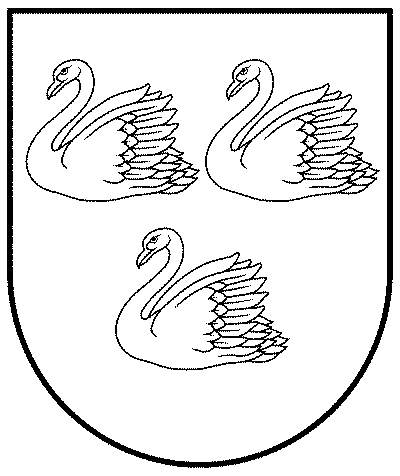 GULBENES NOVADA PAŠVALDĪBAGULBENES NOVADA PAŠVALDĪBAGULBENES NOVADA PAŠVALDĪBAReģ. Nr. 90009116327Reģ. Nr. 90009116327Reģ. Nr. 90009116327Ābeļu iela 2, Gulbene, Gulbenes nov., LV-4401Ābeļu iela 2, Gulbene, Gulbenes nov., LV-4401Ābeļu iela 2, Gulbene, Gulbenes nov., LV-4401Tālrunis 64497710, mob.26595362, e-pasts: dome@gulbene.lv, www.gulbene.lvTālrunis 64497710, mob.26595362, e-pasts: dome@gulbene.lv, www.gulbene.lvTālrunis 64497710, mob.26595362, e-pasts: dome@gulbene.lv, www.gulbene.lv2023.gada 25.maijāNr. GND/2023/(protokols Nr.; .p)